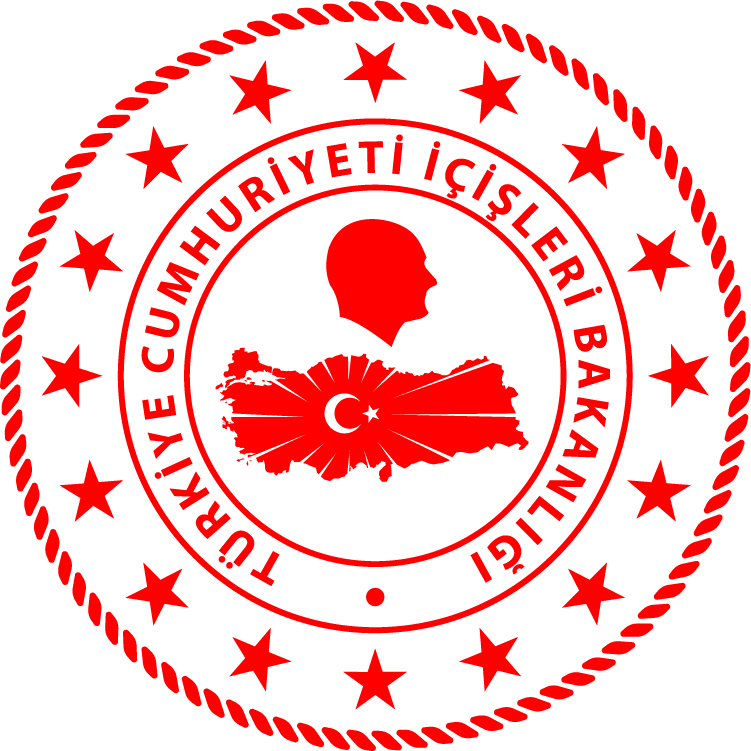 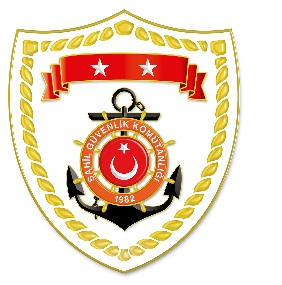 Akdeniz BölgesiS.NoTARİHMEVKİ VE ZAMANOLAYTIBBİ TAHLİYE YAPILAN ŞAHISLARAÇIKLAMA126 Temmuz 2020ANTALYA/İbradı
20.30Yaralanma1İbradı’da yaralanan 1 şahsın tıbbi tahliyesi gerçekleştirilmiştir.